Тема: «Космос» Вид деятельности: «Художественное творчество. Лепка»Прочитать вместе с детьми о космонавтах, рассмотреть картинкиПрочитать стихотворение «Космонавт», «Ракета»Слепить ракету по предложенной схеме СХЕМА ЛЕПКИ: 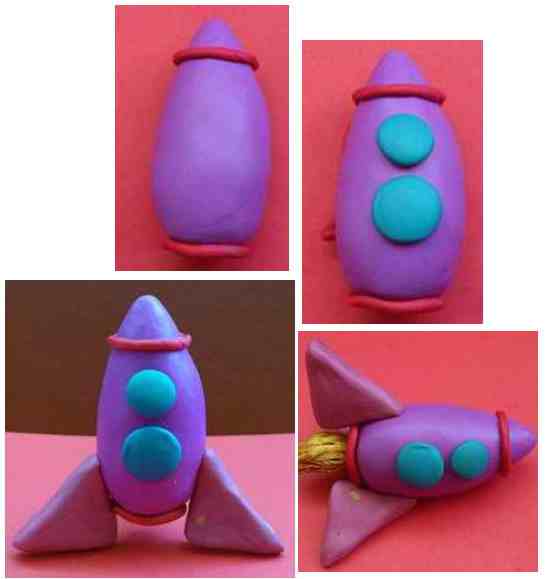 